Склад НПС-4РФ, Ставропольский край, Ипатовский район.Контактное лицо:Зоря Виктор ИгоревичViktor.Zorya@cpcpipe.ru тел. + (988) 090 -77-75 Говтвян Василий ВасильевичVasily.Govtvyan2@cpcpipe.ru тел. + (988) 746 -99-92 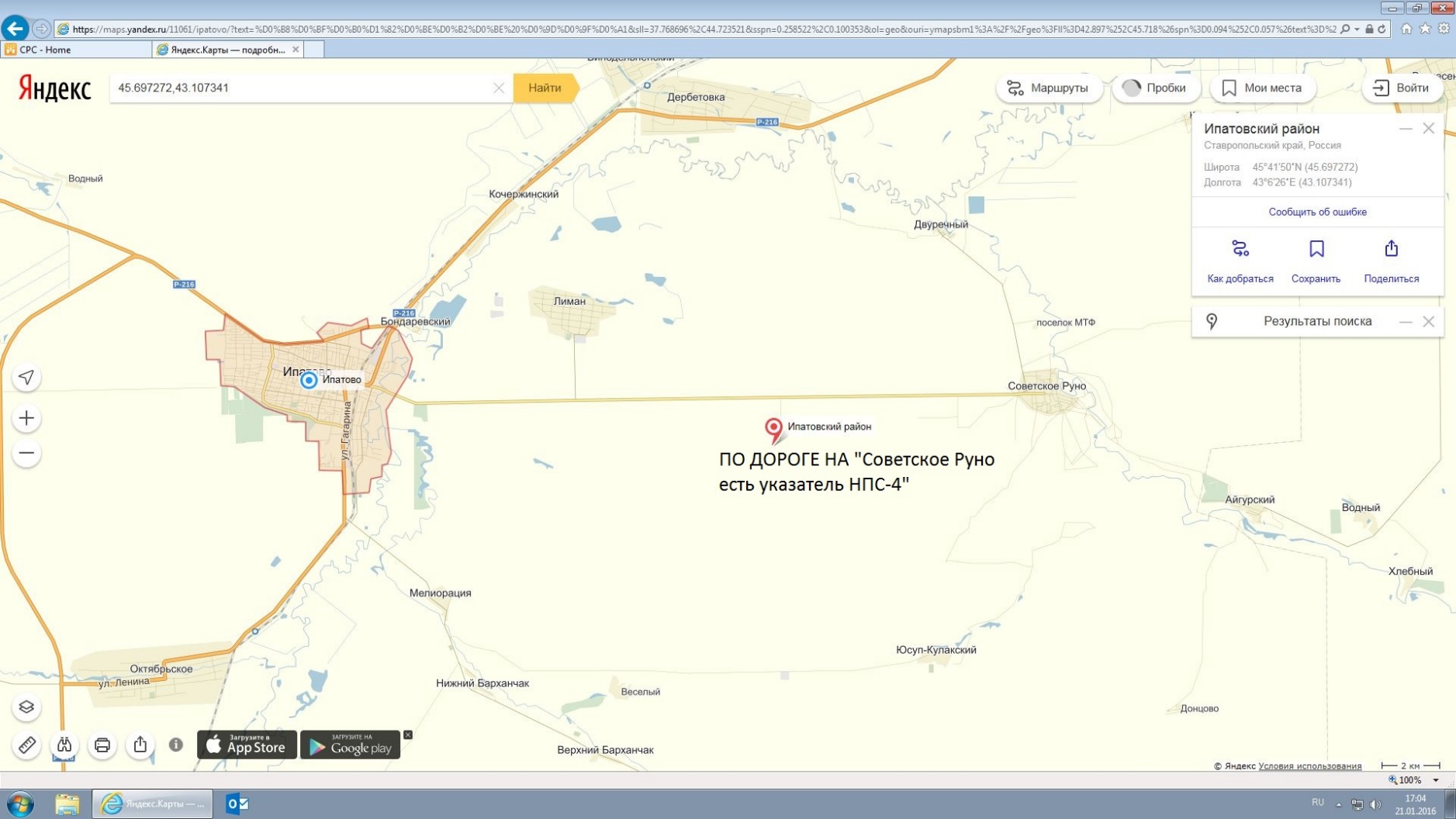 